Defensoria Pública e ação civil pública - 1
A Defensoria Pública tem legitimidade para propor ação civil pública, na defesa de interesses difusos, coletivos ou individuais homogêneos. Com base nessa orientação, o Plenário julgou improcedente pedido formulado em ação direta ajuizada contra o art. 5º, II, da Lei 7.347/1985, alterada pela Lei 11.448/2007 (“Art. 5º - Têm legitimidade para propor a ação principal e a ação cautelar: ... II - a Defensoria Pública”). De início, o Colegiado, por maioria, reconheceu preenchidos os requisitos de pertinência temática e de legitimidade ativa da Associação Nacional dos Membros do Ministério Público – Conamp para propor a presente ação. O Estatuto da Conamp preveria a legitimidade para ajuizamento de ação de controle abstrato perante o STF, especificamente naquilo que dissesse respeito às atribuições da própria instituição. Vencido, no ponto, o Ministro Marco Aurélio. Apontava haver pertinência temática se se tratasse não da ação civil pública, mas da ação penal pública incondicionada. Asseverava não haver direito específico, peculiar e exclusivo dos representados e, por isso, estaria ausente de pertinência temática. Não estendia, às associações, a legitimação universal. Também por maioria, o Tribunal rejeitou preliminar de prejudicialidade da ação. Para o Colegiado, o que se pusera em discussão fora a própria lei da ação civil pública com consequências para as atribuições dos agentes indicados, e não a Lei da Defensoria. Em outras palavras, estaria em discussão a própria concepção do que seria ação civil pública, do que resultaria a desnecessidade de aditamento da petição inicial. Embora a norma constitucional tida por contrariada tivesse nova redação, a alteração do parâmetro do controle de constitucionalidade não teria sido substancial a ponto de obstar a atuação jurisdicional do STF. Seria importante apreciar a questão constitucional posta em apreciação, porque significaria delinear o modelo constitucional de acesso à justiça, além de se delimitar as atribuições da Defensoria Pública, instituição essencial à construção do Estado Democrático de Direito. A jurisprudência clássica do STF exigiria a emenda à inicial, porém, a questão jurídica continuaria em aberto. Além do mais, o interesse público em sanar a questão sobrepujaria o formalismo de se exigir petição a emendar a inicial. As normas posteriores não alteraram, mas confirmaram o tema ora questionado. Vencido, no ponto, o Ministro Teori Zavascki, que julgava prejudicada a ação. Destacava que o inciso II do art. 5º da Lei 7.347/1985 teria sido revogado pela superveniente LC 132/2009, que dera outro tratamento ao tema. De nada adiantaria fazer juízo sobre a inconstitucionalidade desse dispositivo se não fosse feito juízo semelhante aos demais dispositivos da superveniente LC 80/1994, com as modificações da LC 132/2009. Assim, sem emenda à petição inicial para nela incluir esses dispositivos, a presente ação direta estaria prejudicada.
ADI 3943/DF, rel. Min. Cármen Lúcia, 6 e 7.5.2015. (ADI-3943)


 

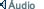 Defensoria Pública e ação civil pública - 2
No mérito, o Plenário assentou que a discussão sobre a validade da norma que reconhecera a legitimidade da Defensoria Pública para ajuizar ação civil pública, em típica tutela dos direitos transindividuais e individuais homogêneos, ultrapassaria os interesses de ordem subjetiva e teria fundamento em definições de natureza constitucional-processual, afetos à tutela dos cidadãos social e economicamente menos favorecidos da sociedade. Ao aprovar a EC 80/2014, o constituinte derivado fizera constar o papel relevante da Defensoria Pública (“Art. 134. A Defensoria Pública é instituição permanente, essencial à função jurisdicional do Estado, incumbindo-lhe, como expressão e instrumento do regime democrático, fundamentalmente, a orientação jurídica, a promoção dos direitos humanos e a defesa, em todos os graus, judicial e extrajudicial, dos direitos individuais e coletivos, de forma integral e gratuita, aos necessitados, na forma do inciso LXXIV do art. 5º desta Constituição Federal”). Em Estado marcado por inegáveis e graves desníveis sociais e pela concentração de renda, uma das grandes barreiras para a implementação da democracia e da cidadania ainda seria o efetivo acesso à Justiça. Além disso, em Estado no qual as relações jurídicas importariam em danos patrimoniais e morais de massa por causa do desrespeito aos direitos de conjuntos de indivíduos que, consciente ou inconscientemente, experimentariam viver, o dever de promover políticas públicas tendentes a reduzir ou suprimir essas enormes diferenças passaria pela operacionalização de instrumentos que atendessem com eficiência às necessidades dos seus cidadãos. A interpretação sugerida pela autora desta ação tolheria, sem razões de ordem jurídica, a possibilidade de utilização de importante instrumento processual — a ação civil pública — capaz de garantir a efetividade de direitos fundamentais de pobres e ricos a partir de iniciativa processual da Defensoria Pública. Não se estaria a afirmar a desnecessidade de a Defensoria Pública observar o preceito do art. 5º, LXXIV, da CF, reiterado no art. 134 — antes e depois da EC 80/2014. No exercício de sua atribuição constitucional, seria necessário averiguar a compatibilidade dos interesses e direitos que a instituição protege com os possíveis beneficiários de quaisquer das ações ajuizadas, mesmo em ação civil pública. Condicionar a atuação da Defensoria Pública à comprovação prévia da pobreza do público-alvo diante de situação justificadora do ajuizamento de ação civil pública — conforme determina a Lei 7.347/1985 — não seria condizente com princípios e regras norteadores dessa instituição permanente e essencial à função jurisdicional do Estado, menos ainda com a norma do art. 3º da CF. Se não fosse suficiente a ausência de vedação constitucional da atuação da Defensoria Pública na tutela coletiva de direitos, inexistiria também, na Constituição, norma a assegurar exclusividade, em favor do Ministério Público, para o ajuizamento de ação civil pública. Por fim, a ausência de demonstração de conflitos de ordem objetiva decorrente da atuação dessas duas instituições igualmente essenciais à justiça — Defensoria Pública e Ministério Público — demonstraria inexistir prejuízo institucional para a segunda, menos ainda para os integrantes da Associação autora.
ADI 3943/DF, rel. Min. Cármen Lúcia, 6 e 7.5.2015. (ADI-3943)


 